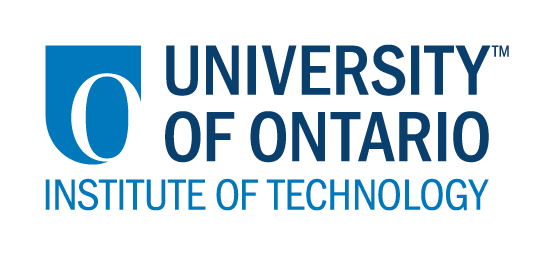 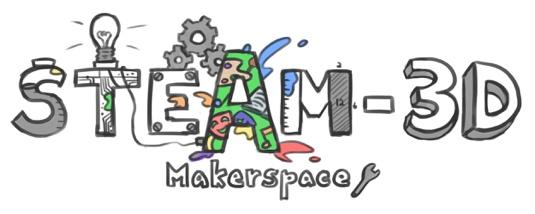 Projet Makerspaces CODE/MOE/UOIT--Plan de leçonConseil Scolaire: Wellington Catholic District School BoardAnnée: 7e annéeSujet: Le drame et les études médiatiques Grandes idées: Les œuvres dramatiques peuvent être utilisées pour communiquer des sentiments, des idées et des perspectives multiples. À l'aide de l'écran vert, les élèves (dans un groupe) créeront une bande-annonce de 1 à 2 minutes pour un film d'horreur.Attentes du curriculum:Le drame:B1. Créer et présenter: appliquer le processus créatif au théâtre et au développement d'œuvres dramatiques, en utilisant les éléments et les conventions du théâtre pour communiquer des sentiments, des idées et des perspectives multiples;Les études médiatiques:Réfléchir et identifier leurs forces intérieures en tant qu'interprètes et créateurs de médias, les domaines à améliorer, et les stratégies qu'ils/elles ont trouvées les plus utiles pour comprendre et créer des textes médiatiques.Contenus d’apprentissages :Le drame:B1.2 Démontrer une compréhension des éléments du théâtre en sélectionnant et en combinant plusieurs éléments et conventions pour créer des effets dramatiques (par exemple, développer une présentation dramatique incorporant une série de tableaux, un paysage sonore de groupe, une pièce de mouvement et un rap /chanson);B1.3 Planifier et façonner la direction du drame en travaillant avec les autres, à la fois dans et hors du rôle, pour générer des idées et explorer des perspectives multiples (par exemple: dans le rôle: utiliser l'enregistrement ou l'écriture pour explorer les sentiments et les motivations, introduire un nouveau point de vue pendant le jeu de rôles pour favoriser le sentiment d'empathie avec le personnage; hors du rôle: utiliser une activité pour sélectionner les idées sur lesquelles les membres du groupe sont d'accord, utiliser la notation inventée pour expliquer le mouvement du personnage) ;B1.4 communiquer des sentiments, des pensées et des idées abstraites à travers des œuvres dramatiques, en utilisant des aides audio, visuelles et / ou technologiques pour améliorer l'expérience dramatique (par exemple, utiliser la musique pour créer une ambiance, utiliser la vidéo et la batterie pour atteindre l'apogée) utiliser une présentation de diapositives numériques pour créer une toile de fond de mots ou d'images, utiliser des costumes, des accessoires, du tissu pour établir le caractère et / ou le décor);Les études médiatiques:4.1 identifier les stratégies qu'ils/elles jugent les plus utiles pour comprendre et créer des textes médiatiques, et expliquer comment ces stratégies peuvent les aider à s'améliorer en tant que spectateurs / auditeurs / producteurs de médias.Grandes idées: Les œuvres dramatiques peuvent être utilisées pour communiquer des sentiments, des idées et des perspectives multiples. À l'aide de l'écran vert, les élèves (dans un groupe) créeront une bande-annonce de 1 à 2 minutes pour un film d'horreur.Attentes du curriculum:Le drame:B1. Créer et présenter: appliquer le processus créatif au théâtre et au développement d'œuvres dramatiques, en utilisant les éléments et les conventions du théâtre pour communiquer des sentiments, des idées et des perspectives multiples;Les études médiatiques:Réfléchir et identifier leurs forces intérieures en tant qu'interprètes et créateurs de médias, les domaines à améliorer, et les stratégies qu'ils/elles ont trouvées les plus utiles pour comprendre et créer des textes médiatiques.Contenus d’apprentissages :Le drame:B1.2 Démontrer une compréhension des éléments du théâtre en sélectionnant et en combinant plusieurs éléments et conventions pour créer des effets dramatiques (par exemple, développer une présentation dramatique incorporant une série de tableaux, un paysage sonore de groupe, une pièce de mouvement et un rap /chanson);B1.3 Planifier et façonner la direction du drame en travaillant avec les autres, à la fois dans et hors du rôle, pour générer des idées et explorer des perspectives multiples (par exemple: dans le rôle: utiliser l'enregistrement ou l'écriture pour explorer les sentiments et les motivations, introduire un nouveau point de vue pendant le jeu de rôles pour favoriser le sentiment d'empathie avec le personnage; hors du rôle: utiliser une activité pour sélectionner les idées sur lesquelles les membres du groupe sont d'accord, utiliser la notation inventée pour expliquer le mouvement du personnage) ;B1.4 communiquer des sentiments, des pensées et des idées abstraites à travers des œuvres dramatiques, en utilisant des aides audio, visuelles et / ou technologiques pour améliorer l'expérience dramatique (par exemple, utiliser la musique pour créer une ambiance, utiliser la vidéo et la batterie pour atteindre l'apogée) utiliser une présentation de diapositives numériques pour créer une toile de fond de mots ou d'images, utiliser des costumes, des accessoires, du tissu pour établir le caractère et / ou le décor);Les études médiatiques:4.1 identifier les stratégies qu'ils/elles jugent les plus utiles pour comprendre et créer des textes médiatiques, et expliquer comment ces stratégies peuvent les aider à s'améliorer en tant que spectateurs / auditeurs / producteurs de médias.Buts d’apprentissages:« On apprend à … »- utiliser l'écran vert en utilisant l'application Do Ink- créer une bande-annonce de film d'horreurCritères de succès:  Nous aurons du succès quand…- nous travaillons en collaboration avec d'autres pour trouver des idées pour la bande-annonce d'horreur- nous utilisons l'écran vert Aperçu de la leçon:Créer une bande-annonce de film 1-2 minutes pour un film d'horreur en utilisant l'écran vert.Aperçu de la leçon:Créer une bande-annonce de film 1-2 minutes pour un film d'horreur en utilisant l'écran vert.Matériaux et technologie à employer:  - l’écran vert et l’app Do Ink- des iPads- de la musique- des costumes - des effets sonoresMatériaux et technologie à employer:  - l’écran vert et l’app Do Ink- des iPads- de la musique- des costumes - des effets sonoresAccommodations/modifications : Cela dépend de la classe.Les élèves sont généralement très engagés, donc même ceux qui ont habituellement des difficultés seront très intéressés par cette activité.La leçon sera différencié par:Le contenu, spécifiquement:Le processus, spécifiquement: Le produit, spécifiquement:L’environnement, spécifiquement: MINDS ON:  MINDS ON:  Pendant cette phase, l’enseignant(e) pourra : • Activer les connaissances préalables des élèves; • Engager les élèves en posant des questions qui suscitent la réflexion ;• Recueillir des données d'évaluation diagnostique et / ou formative par l'observation et l'interrogatoire ; Pendant cette phase, les étudiant(e)s pourraient • participer en discussions ; • proposer des stratégies ; • Interroger le professeur et ses camarades de classe ; • Faire des liens et réfléchir sur l'apprentissage antérieur.Décrivez comment vous allez introduire l'activité d'apprentissage à vos élèves.Les élèves regarderont une vidéo expliquant comment fonctionne l'écran vert et comment le fond vert devient transparent, puis vous pouvez ajouter n'importe quelle toile de fond.Les élèves recevront également un aperçu de ce dont ils/elles ont besoin dans leurs bandes-annonces. Ils/elles doivent utiliser une structure en trois actes. 
(Acte 1: Prémisse du film, Acte 2: pousse l'histoire plus loin à un point culminant, Acte 3: présente un morceau de musique fort, montage visuel de moments forts et émotionnels)Quelles questions clés poseriez-vous ? Quelle est la meilleure façon de faire du brainstorming dans un groupe?Comment allez-vous recueillir des données diagnostiques ou formatives sur les niveaux actuels de compréhension des élèves ? Diagnostique: à travers les observations de l’enseignant(e), qui se promènera et veillera à ce que les élèves soient à la tâche, en s'assurant que tous les membres du groupe aident.Formatif: commentaires/la rétroaction sur la bande-annonce (produit final).Comment les élèves seront-ils/elles groupé(e)s ? Comment les documents seront-ils distribués ?Les élèves seront en groupes de cinq à six. Les élèves partageront les écrans verts. Chaque groupe utilisera l'écran vert pour la moitié de la classe.Décrivez comment vous allez introduire l'activité d'apprentissage à vos élèves.Les élèves regarderont une vidéo expliquant comment fonctionne l'écran vert et comment le fond vert devient transparent, puis vous pouvez ajouter n'importe quelle toile de fond.Les élèves recevront également un aperçu de ce dont ils/elles ont besoin dans leurs bandes-annonces. Ils/elles doivent utiliser une structure en trois actes. 
(Acte 1: Prémisse du film, Acte 2: pousse l'histoire plus loin à un point culminant, Acte 3: présente un morceau de musique fort, montage visuel de moments forts et émotionnels)Quelles questions clés poseriez-vous ? Quelle est la meilleure façon de faire du brainstorming dans un groupe?Comment allez-vous recueillir des données diagnostiques ou formatives sur les niveaux actuels de compréhension des élèves ? Diagnostique: à travers les observations de l’enseignant(e), qui se promènera et veillera à ce que les élèves soient à la tâche, en s'assurant que tous les membres du groupe aident.Formatif: commentaires/la rétroaction sur la bande-annonce (produit final).Comment les élèves seront-ils/elles groupé(e)s ? Comment les documents seront-ils distribués ?Les élèves seront en groupes de cinq à six. Les élèves partageront les écrans verts. Chaque groupe utilisera l'écran vert pour la moitié de la classe.ACTION:  ACTION:  Pendant cette phase, l’enseignant(e) pourra : • Poser des questions ; • Clarifier les idées fausses, en redirigeant les élèves par questionnement ; • Répondre aux questions des élèves (mais éviter de fournir une solution au problème)• observer et évaluer ; • Encourager les élèves à représenter leur pensée de façon concrète et / ou avec des dessins ; • Encourager les élèves à clarifier leurs idées et à poser des questions à d'autres élèves.Pendant cette phase, les étudiant(e)s pourraient : • Représenter leur pensée (en utilisant des nombres, des images, des mots, des matériel de manipulation, des actions, etc.) ;• Participer activement à des groupes entiers, de petits groupes ou en groupes indépendants ;• Expliquer leur pensée à l’enseignant(e) et à leurs camarades de classe ; • Explorer et développer des stratégies et des concepts. Décrivez les tâches dans lesquelles vos élèves seront engagés.Dans leurs groupes, les élèves planifient ce que leur film est appelé et de quoi il s'agit. Ils/elles doivent ensuite écrire les 3 actes selon les instructions fournit. Ensuite, ils/elles doivent planifier la partie écran vert. Le tournage est suivi du montage.Quelles idées fausses ou difficultés pensez-vous qu'ils/elles pourraient éprouver?Certains groupes peuvent avoir des difficultés à collaborer.Certains groupes peuvent avoir besoin de conseils en utilisant l'application Green Screen et Do Ink.Comment vont-ils/elles démontrer leur compréhension du concept?- en utilisant l'écran vert correctement- en travaillant avec leurs groupes en collaborationComment allez-vous recueillir vos données d'évaluation (par exemple, liste de contrôle, notes anecdotiques) ? - en se promenant, l'enseignant(e) utilise une liste de contrôle, en notant qui travaille sur la tâche et comment les groupes collaborent.- une rubrique pour le projetQuelles activités allez-vous fournir pour aller plus loin avec les apprentissages des élèves ?Les élèves pourraient écrire la première scène de leurs films en fonction de leur bande-annonce. Ils/elles pourraient le filmer en utilisant l’écran vert et d'autres endroits de l'école.Décrivez les tâches dans lesquelles vos élèves seront engagés.Dans leurs groupes, les élèves planifient ce que leur film est appelé et de quoi il s'agit. Ils/elles doivent ensuite écrire les 3 actes selon les instructions fournit. Ensuite, ils/elles doivent planifier la partie écran vert. Le tournage est suivi du montage.Quelles idées fausses ou difficultés pensez-vous qu'ils/elles pourraient éprouver?Certains groupes peuvent avoir des difficultés à collaborer.Certains groupes peuvent avoir besoin de conseils en utilisant l'application Green Screen et Do Ink.Comment vont-ils/elles démontrer leur compréhension du concept?- en utilisant l'écran vert correctement- en travaillant avec leurs groupes en collaborationComment allez-vous recueillir vos données d'évaluation (par exemple, liste de contrôle, notes anecdotiques) ? - en se promenant, l'enseignant(e) utilise une liste de contrôle, en notant qui travaille sur la tâche et comment les groupes collaborent.- une rubrique pour le projetQuelles activités allez-vous fournir pour aller plus loin avec les apprentissages des élèves ?Les élèves pourraient écrire la première scène de leurs films en fonction de leur bande-annonce. Ils/elles pourraient le filmer en utilisant l’écran vert et d'autres endroits de l'école.CONSOLIDATION: Réflexion et ConnectionCONSOLIDATION: Réflexion et ConnectionPendant cette phase, l’enseignant(e) pourra : • Encourager les élèves à expliquer une variété de stratégies d'apprentissage ; • Demander aux élèves de défendre leurs procédures et de justifier leurs réponses ; • Clarifier les malentendus ; • Relier des stratégies et des solutions à des types de problèmes similaires afin d'aider les élèves à généraliser les concepts ; • Résumer la discussion et mettre l'accent sur des points ou des concepts clés.Pendant cette phase, les étudiant(e)s pourraient : • Partager leurs découvertes ; • Utilise une variété de représentations concrètes pour démontrer leur compréhension• justifier et expliquer leurs pensées ; • réfléchir sur leurs apprentissages.Comment choisirez-vous les élèves ou les groupes d'élèves qui doivent partager leur travail avec la classe (ex. Montrer une variété de stratégies, montrer différents types de représentations, illustrer un concept clé) ? Chaque groupe va montrer leur bande-annonce.Quelles questions clés poseriez-vous pendant le débriefing ? Trouvez-vous facile ou difficile de travailler avec l'écran vert? Pourquoi ou pourquoi pas?Était-ce une tâche amusante? Qu'avez-vous aimé à ce sujet? Qu'est-ce que vous n'aimez pas? Qu'avez-vous appris?Que feriez-vous différemment la prochaine fois?Votre groupe a-t-il bien travaillé ensemble? Pourquoi ou pourquoi pas?Comment choisirez-vous les élèves ou les groupes d'élèves qui doivent partager leur travail avec la classe (ex. Montrer une variété de stratégies, montrer différents types de représentations, illustrer un concept clé) ? Chaque groupe va montrer leur bande-annonce.Quelles questions clés poseriez-vous pendant le débriefing ? Trouvez-vous facile ou difficile de travailler avec l'écran vert? Pourquoi ou pourquoi pas?Était-ce une tâche amusante? Qu'avez-vous aimé à ce sujet? Qu'est-ce que vous n'aimez pas? Qu'avez-vous appris?Que feriez-vous différemment la prochaine fois?Votre groupe a-t-il bien travaillé ensemble? Pourquoi ou pourquoi pas?